Vypočítej obvod rovinného útvaru, který je složen ze stejných čtverců. Obvod útvaru je zvýrazněn silnější čarou.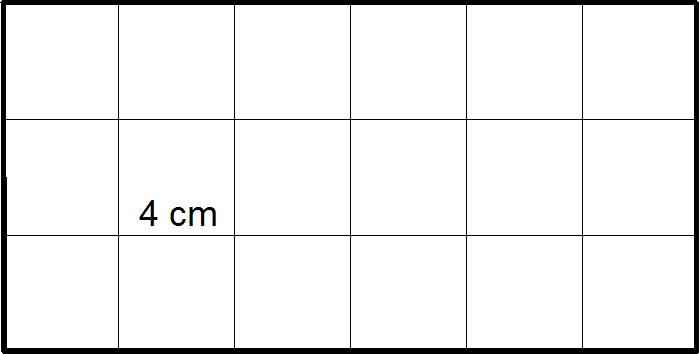 Výpočet:Odpověď: Obvod útvaru má velikost _________ cm.Vypočítej obvod rovinného útvaru, který je složen ze čtverců a obdélníků. Obvod útvaru je zvýrazněn silnější čarou.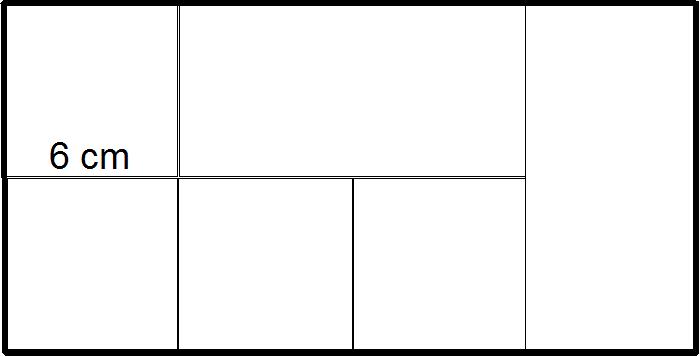 Výpočet:Odpověď: Obvod útvaru má velikost _________ cm.Zahrada pana Nováka má tvar obdélníku. Její délka je 27 m, šířka je 16 m. Pan Novák chce zahradu oplotit. Kolik pletiva bude potřebovat?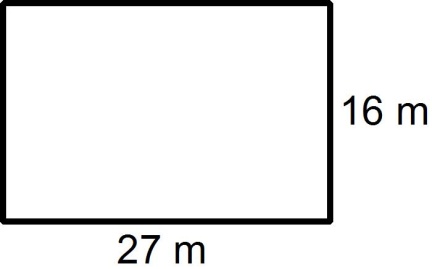 Výpočet:Odpověď: Na oplocení zahrady potřebuje pan Novák _____ m pletiva.Dětský pokoj má obvod 18 m. Jeho délka je 5 m. Vypočítej, jak je pokoj široký.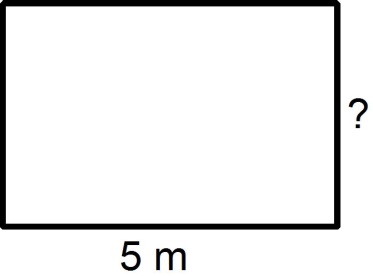 Výpočet:Odpověď: Dětský pokoj je široký _____ m.Hřiště má tvar obdélníku o rozměrech 90 a 45 m. Kolik metrů uběhl Karel, když hřiště oběhl osmkrát?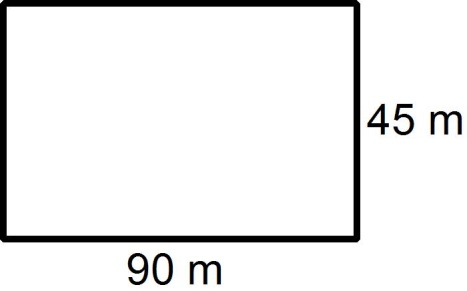 Výpočet:Odpověď: Karel uběhl _____ .Vypočítej obsah obdélníku, který je složen ze stejných čtverců.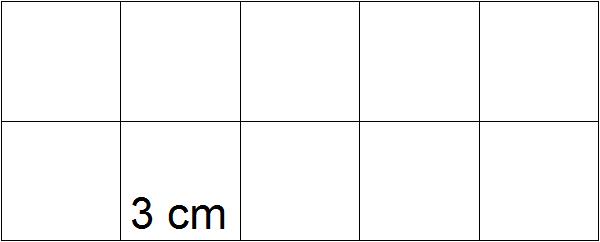 Výpočet:Odpověď: Obsah obdélníku má velikost _________ cm2.Vypočítej obsah obdélníku, který je složen ze čtyř stejných čtverců a dvou stejných obdélníků.Výpočet:Odpověď: Obsah obdélníku má velikost _________ cm2.Vypočítej obsah čtverce, který je složen ze dvou menších čtverců a obdélníku..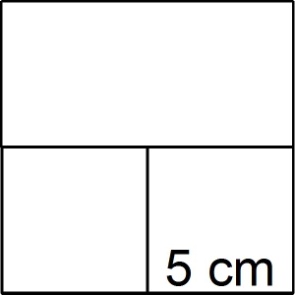 Výpočet:Odpověď: Obsah čtverce má velikost _________ cm2.Obsah pravoúhlého trojúhelníka vypočítáte tak, že jej doplníte na obdélník. Vypočítáte obsah obdélníku a výsledek vydělíte dvěma. 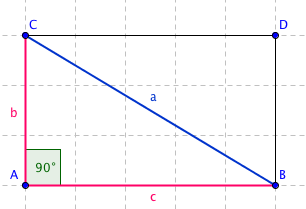 Vypočítej obsah čtverce, který je složen ze čtyř stejných pravoúhlých trojúhelníků.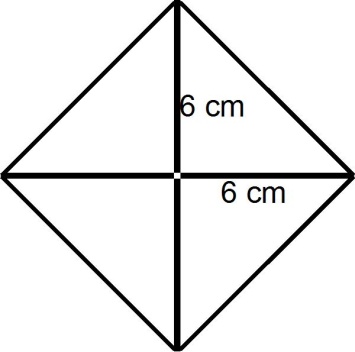 Výpočet:Odpověď: Obsah útvaru má velikost _________ cm2.Vypočítej obsah útvaru, který je složen ze dvou stejných pravoúhlých trojúhelníků a jednoho čtverce.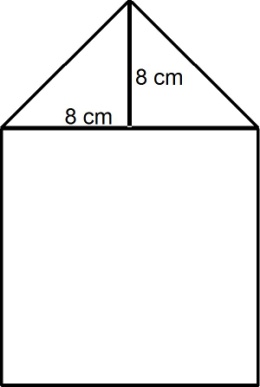 Výpočet:Odpověď: Obsah útvaru má velikost _________ cm2.